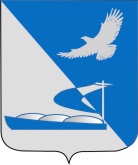 Совет муниципального образования«Ахтубинский район»Р Е Ш Е Н И Е19.12.2019 г. 	             № 44Об утверждении местных нормативов градостроительного проектирования муниципального образования «Село Пироговка» Ахтубинского района Астраханской области          На основании Градостроительного кодекса Российской Федерации, Федерального закона от 06.10.2003 № 131-ФЗ «Об общих принципах организации местного самоуправления в Российской Федерации»,  Устава муниципального образования «Ахтубинский район», Совет муниципального образования «Ахтубинский район»       РЕШИЛ:Утвердить местные нормативы градостроительного проектирования муниципального образования  «Село Пироговка» Ахтубинского района Астраханской области.Настоящее решение опубликовать в газете «Ахтубинская правда», разместить на официальном сайте Администрации МО «Ахтубинский район» и на официальном сайте Совета МО «Ахтубинский район».Настоящее решение вступает в силу со дня его официального опубликования.Председатель Совета 							         В.И. Архипов Глава муниципального образования 					   А.А. Кириллов